ZUR SOFORTIGEN VERÖFFENTLICHUNG		KONTAKTSteve McGearySteve.McGeary@samtec.com	+1 812-944-6733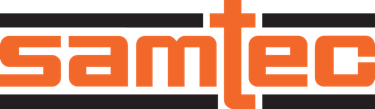 							Oktober 2021Samtec stellt Produktfamilie SMPM vorKabel-zu-Leiterplatte- und Leiterplatte-zu-Leiterplatte-LösungenFrequenzbereich: DC bis 65 GHzNew Albany, Indiana (USA):  Samtec bietet jetzt eine vollständige SMPM-Produktlinie mit einem maximalen Stehwellenverhältnis (VSWR) von 1,40 für Frequenzen von DC bis 65 GHz an. Die SMPM-Steckverbinder im Mikro-Miniaturformat eignen sich hervorragend für Hochfrequenzanwendungen, bei denen aus Bauraumgründen lieber Aufsteckkupplungen verwendet werden oder wenn Stecken ohne Sichtkontakt erforderlich ist. Neben Single-Port- sind auch Multi-Port-Lösungen erhältlich.Bei den angereihten Multi-Port-Kabelkonfektionen der Baureihen GC47 und GPPC kommt ein verlustarmes Kabel mit 1,2 mm Durchmesser und eine optimierte Verriegelung zum Einsatz. Auf dem Markt sind zurzeit 8- und 10-Port-Ausführungen im 3,56 mm Portraster erhältlich. Weitere Ausführungen befinden sich in der Entwicklung.Das Multi-Port-Leiterplattenverbindungssystem aus der Baureihe GPPB in den drei Leiterplattenhöhen 5,33 mm, 8,31 mm und 12,70 mm ist mit gerasteter oder glatter Haltefunktion verfügbar.Die einpoligen Kabel-zu Leiterplatten-Lösungen aus der SMPM-Familie sind als 0,047- und 0,086-Zoll-Ausführung (RF047-A bzw. RF086) erhältlich sowie als Samtec-optimierte verlustarme Flexkabel (RF23C Series) mit optionaler Konfektion des anderen Kabelendes. Die SMPM-Board-Steckverbinder bieten Anschlüsse für die SMD-, Rand- und Durchsteckmontage in gerader oder gewinkelter Bauform. Samtec bietet ein Vollsortiment an seriengefertigten Produkten für Anwendungen im Mikro- und Millimeterwellenbereich von 18 GHz bis 110 GHz. Die Präzisions-HF-Produktfamilie ist bestens gewappnet für kommende technische Fortschritte auf den Gebieten Funkübertragung, Automotive, Radar, SATCOM, Luft- und Raumfahrt, Verteidigung sowie Prüf- und Messwesen. Zwecks Unterstützung bei und Optimierung von Markteinführung, Simulation und Prüfung wenden Sie sich bitte an Samtec: RFGroup@samtec.com. Die kundenspezifische Auslegung von Produkten, sowohl kurzfristige Modifizierung als auch Neuentwicklung, ist ebenfalls möglich. Weiterführende Informationen finden Sie auf samtec.com/PrecisionRF.-----------------------------Über Samtec Das 1976 gegründete Privatunternehmen Samtec mit einem Jahresumsatz von 822 Mio. US-Dollar ist ein weltweit agierender Hersteller einer breiten Palette an elektronischen Verbindungslösungen. Dazu gehören Hochgeschwindigkeits-B2B-Steckverbinder und -kabel, optische Mid-Board- und Panel-Einheiten, Verbinder mit flexibler Steckhöhe, robuste Bauelemente und Kabel im Mikroformat sowie präzise HF-Technik. In unseren Samtec Technology Centers werden Technologien, Strategien und Produkte entwickelt und weiterentwickelt, um sowohl die Leistung als auch die Kosten eines Systems vom nackten Chip bis zu einer 100 Meter entfernten Schnittstelle zu optimieren – und natürlich alle Verbindungspunkte dazwischen. Samtec verfügt über 40 internationale Standorte und verkauft seine Produkte in mehr als 125 Länder. Diese globale Präsenz macht die bislang unerreichte Qualität des Kundendienstes möglich. Weiterführende Informationen finden Sie auf http://www.samtec.com. Samtec, Inc.P.O. Box 1147New Albany, IN 47151-1147 USA Telefon: 1-800-SAMTEC-9 (800-726-8329)